SUPREME COURT OF CANADABetween:Matthew James MurphyAppellantandHer Majesty The QueenRespondentCoram: LeBel, Fish, Rothstein, Cromwell and Moldaver JJ.R. v. Murphy, 2013 SCC 21, [2013] 2 S.C.R. 178Matthew James Murphy	Appellantv.Her Majesty The Queen	RespondentIndexed as:  R. v. Murphy2013 SCC 21File No.:  34980.2013:  April 16.Present:  LeBel, Fish, Rothstein, Cromwell and Moldaver JJ.on appeal from the court of appeal for nova scotia	Criminal law — Reasonable verdicts — Accused convicted of conspiracy to commit murder and attempted murder — Sufficient evidence to support trial judge’s conclusions — Verdicts entered by trial judge reasonable. 	APPEAL from a judgment of the Nova Scotia Court of Appeal (MacDonald C.J.N.S. and Saunders and Beveridge JJ.A.), 2012 NSCA 92, 320 N.S.R. (2d) 355, 291 C.C.C. (3d) 471, [2012] N.S.J. No. 472 (QL), 2012 CarswellNS 641, upholding the accused’s convictions for conspiracy to commit murder and attempted murder.  Appeal dismissed.	Roger A. Burrill, for the appellant.	William D. Delaney, Q.C., and Timothy S. O’Leary, for the respondent.	The judgment of the Court was delivered orally by LeBel J. — We all agree with the majority of the Nova Scotia Court of Appeal that the verdict was not unreasonable. The appeal is dismissed.	Judgment accordingly.	Solicitor for the appellant:  Nova Scotia Legal Aid, Halifax.	Solicitor for the respondent:  Public Prosecution Service of Nova Scotia, Halifax.Citation:  R. v. Murphy, 2013 SCC 21, [2013] 2 S.C.R. 178Date: 20130416Docket: 34980Reasons for Judgment:(para. 1)LeBel J. (Fish, Rothstein, Cromwell and Moldaver JJ. concurring)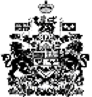 